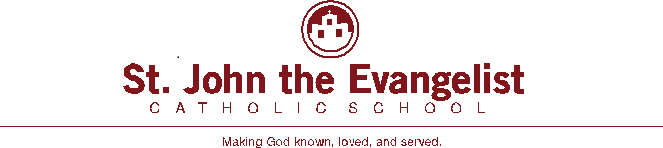 Scholarship chartStudent Name: _____________________________ Grade: _____ Student Name: _____________________________ Grade: _____ Student Name: _____________________________ Grade: _____ Student Name: _____________________________ Grade: _____ Parent Name: _____________________________________                    Parent Name: _____________________________________Phone Number: _________________ Email: _____________________________Address: __________________________________If your child has AAA you will receive a Letter and SCF via US Postal Mail in February. If you have a student entering kindergarten you will receive a SARA letter via US Postal Mail in January.If your child has ESA you do not need to apply for any scholarships; just follow the ESA requirements. Parents are responsible for the full tuition amount of $7,200.00. This requires that families apply for scholarships in order to help you pay the cost of tuition. The family is then responsible to pay any tuition amount not covered by scholarships.If you think you need help, call the school office to set up an appointment with Claudia Chavez or Maria Purdy by calling 520-624-3865 or send an e-mail to kruiz@stjohntucson.org or mpurdy@stjohntucson.org.ScholarshipWebsiteApplication InformationDeadlines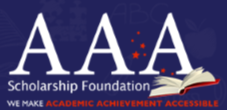 https://www.aaascholarships.org/parents/arizona/FreeDate Sent: ______________ P: _AAA@2023Open: 03/26/2023Deadline: 05/30/2023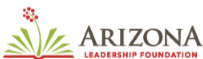  http://arizonaleader.org FreeDate Sent: ______________ P: ALF@2023Open: 04/15/2023Deadline: 05/28/2023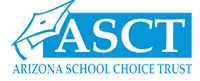 www.asct.org  $30.00Date Sent: ______________P: _ASCT@2023Open: 01/15/2023Deadline: 05/01/2023ScholarshipWebsiteApplication InformationDeadlines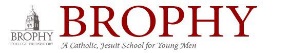 https://online.factsmgt.com/aid$35.00Date Sent: ______________ P: Open: 02/01/2023Deadline: 05/28/2023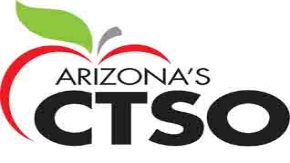 www.fairapp.com$19.00  RP# https://www.ctso-tucson.org/Date Sent: ______________                     School code 800 password ctso800 P: _Ctso@2023RP#___________________________Open: 11/01/2022Deadline: 05/17/2023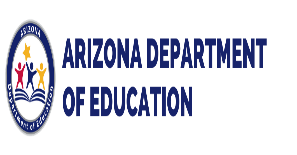 https://www.azed.gov/esa/eligibility-requirementsFreeDate Sent: ______________ P: _Esa@2023Open: 04/01/2023Deadline: 05/15/2023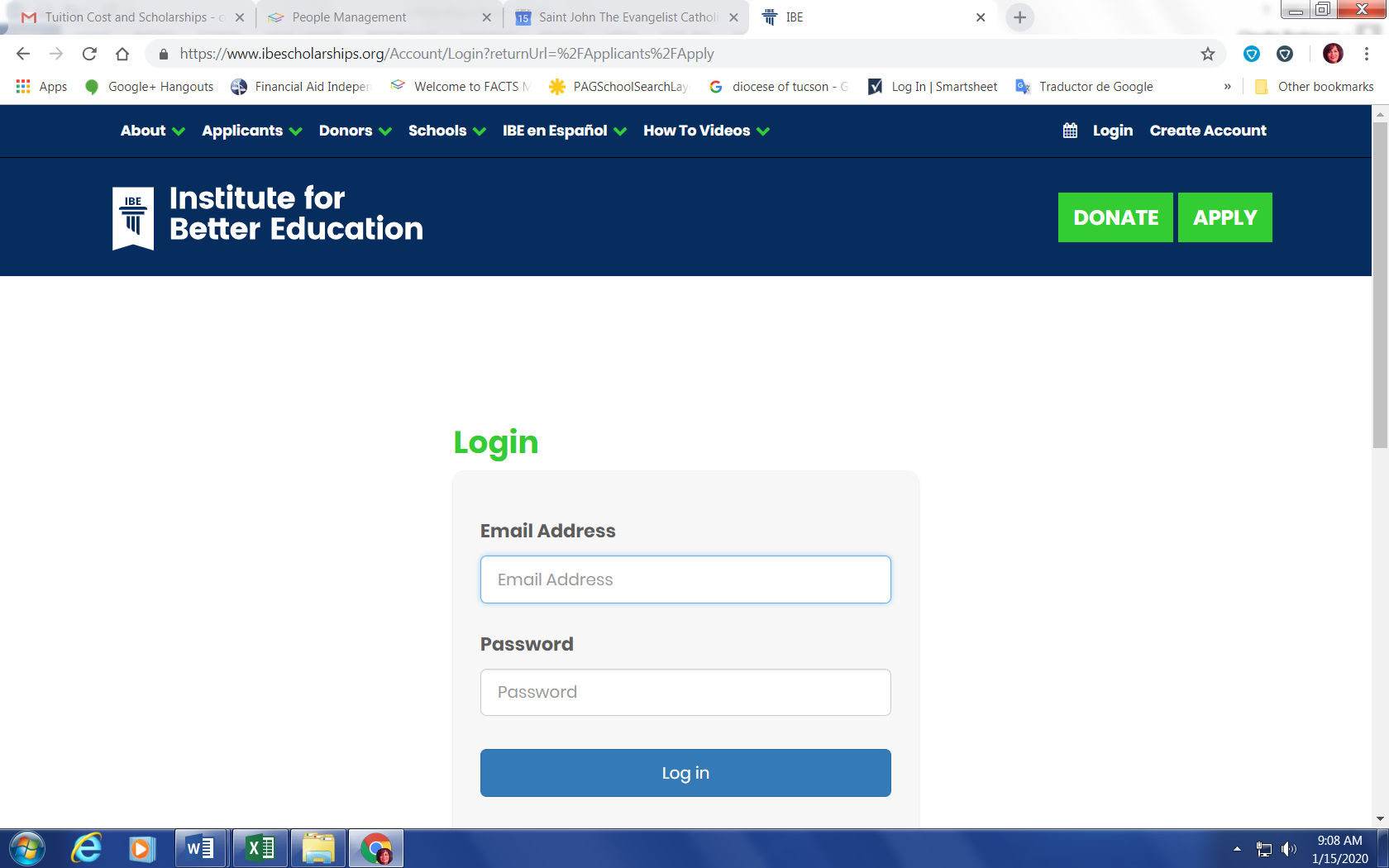 https://www.ibescholarships.orgFreeDate Sent: ______________ P: _Ibe@2023Open: 04/01/2023Deadline: 06/04/2023